                                                                                                                             		                                                                     .                                                                                                           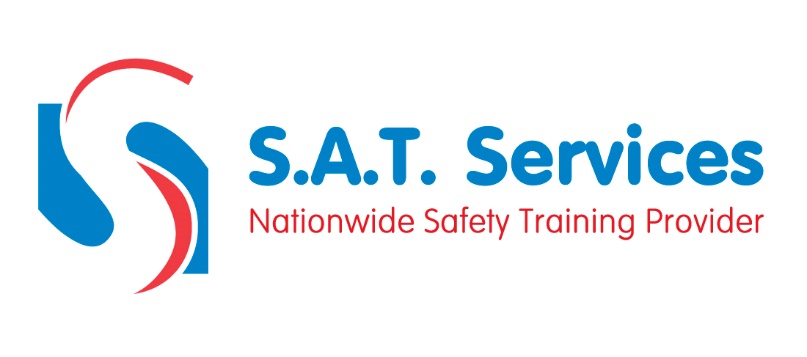 COURSE CONTENT AND SYLLABUSCourse introductionHarness Safety awareness and theory talkTheory testHarness introduction and familiarisationPractical testCourse evaluationQuestion and answer sessionCourse finish